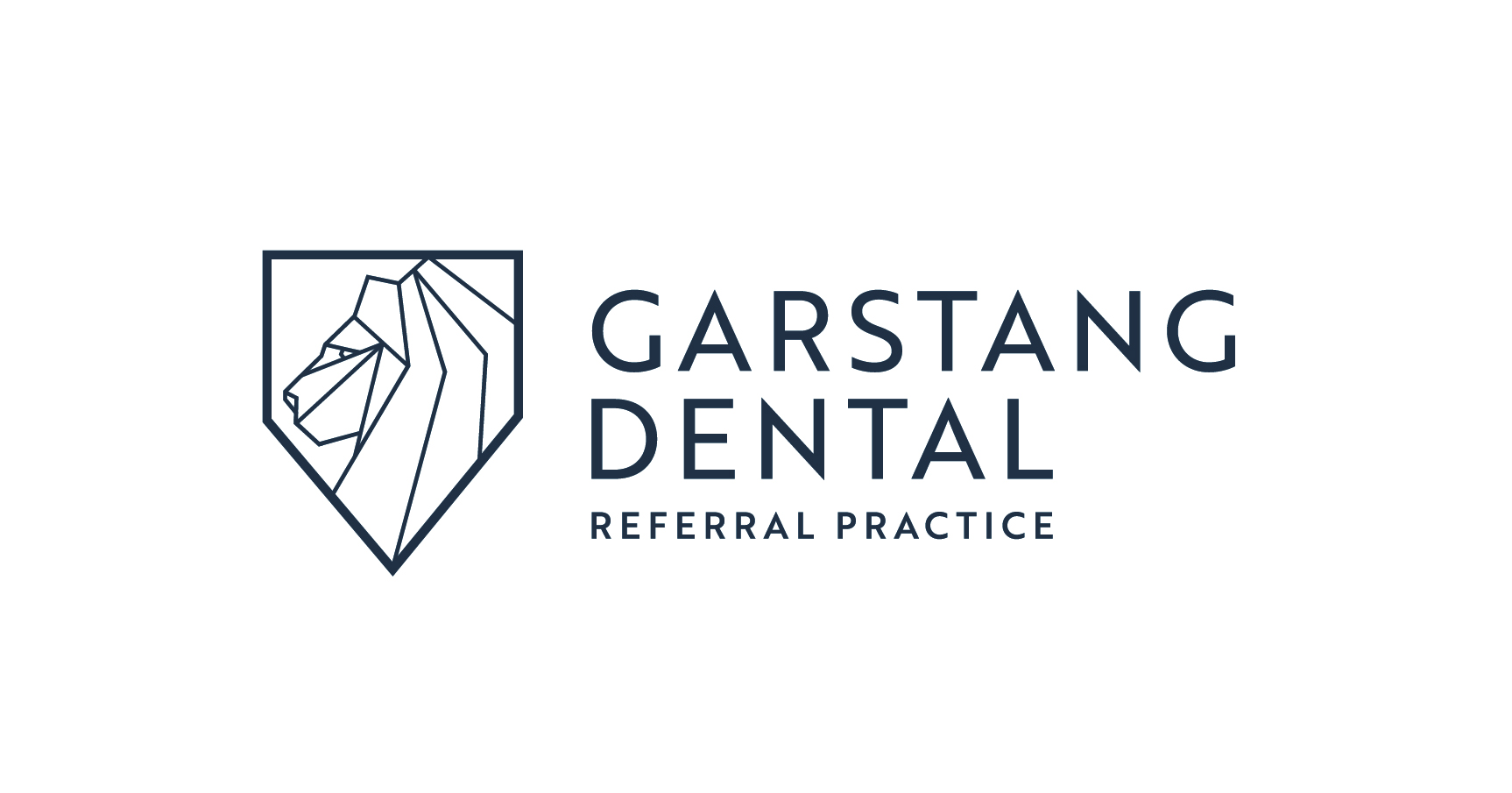 2021 Open EveningClinical Updates – resin bonded bridges, dentures, orthodontics, endodontics and periodonticsPresentations from the specialists at Garstang Dental Referral PracticeThursday 4th November 2021 from 5.45pm at Garstang Country Hotel and Golf ClubAims and objectives of the presentations and open evening are to:Provide practical advice, hints and tips, which can be applied straight into clinical practiceHighlight potential pitfalls and problems when treating patients within our disciplinesHelp identifying patients who will benefit from specialist referral and managementProvide evidence that you can refer patients to us with total confidenceMeet the team and discuss clinical casesThe evening will consist of a hot buffet meal from 5.45pm followed by presentations at 6.30pm prompt.The evening is free of charge and provides 2 hours verifiable CPD.....................................................................................................................................................................................Application form for Open Evening with Garstang Dental Referral Practice at Garstang Country Hotel and Golf Club on Thursday 4th November 2021 at 5.45 pmNames of attendees…………………………………………………………………………………………………………………………………………………………………………….GDC Numbers………………………………………………………………………………………………………………………………………………………………………………………Dental Practice…………………………………………………………………………………………………………………………………………………………………………………….Telephone………………………………………..Email…………………………………………………………………………………………………………………………………………Dietary requirements/special requirements…………………………………………………………………………………………………………………………………………Please return to:Garstang Dental Referral Practice, Weind House, Park Hill Road, Garstang, Lancashire PR3 1EL Zohaib Ali, Specialist in Prosthodontics“Resin retained bridges: Predicably successful”Rachel Seed, Specialist in Orthodontics“Clinical case presentation”Robert Jacobs, Specialist in Endodontics“Top tips for negotiating curved root canals”Finlay Sutton, Specialist in Restorative Dentistry, Prosthodontics, Periodontics and Endodontics“Getting the teeth in the right place for complete dentures – 6 secrets to carving the wax rim.”Syed Abad, Specialist in Periodontics“Surgical periodontics – A step by step approach to pocket reduction surgery”VenueGarstang Country Hotel and Golf ClubLancashirePR3 1YE‬Ways to bookBy email - office@garstangdrp.co.uk By phone - 01995 606091By post – please complete and return slip belowPlease let us know of any dietary requirements when booking